ΕΛΜΕ ΠΕΙΡΑΙΑ		          Μαυρομιχάλη 14		                               (3ο ΓΕΛ-1ος όροφος)Τηλ. : 2104124810                                         Φαξ  : 2103000423e-mail : elmepeir@yahoo.gr               	www.elmepeiraia.gr     	                                          	                  ΣΥΓΚΕΝΤΡΩΣΗ – ΣΥΝΑΥΛΙΑ  καταδίκης της ναζιστικής εγκληματικής οργάνωσης της Χρυσής Αυγής,  την ΚΥΡΙΑΚΗ  26 ΓΕΝΑΡΗ 2020,  στις 18:30 στο ΔΑΚ "Πλάτων" στη Νίκαια ΔΕΝ ΘΑ ΠΕΡΑΣΕΙ Η ΕΠΙΧΕΙΡΗΣΗ ΑΘΩΩΣΗΣ ΤΗΣ ΕΓΚΛΗΜΑΤΙΚΗΣ ΟΡΓΑΝΩΣΗΣ, ΤΩΝ ΔΟΛΟΦΟΝΩΝΤΟΥ ΠΑΥΛΟΥ ΦΥΣΣΑΤο Δ.Σ της ΕΛΜΕ καταγγέλλει την τελική επιχείρηση αθώωσης της εγκληματικής, ναζιστικής οργάνωσης της Χρυσής Αυγής, με την πρόταση της Εισαγγελέα της έδρας.Η πρόταση της Εισαγγελέα είναι απαράδεκτη και προκλητική απέναντι στα θύματα της ναζιστικής οργάνωσης, αλλά δεν έρχεται από το πουθενά. Η δίκης της Χρυσής Αυγής, με ευθύνη των μέχρι τώρα Κυβερνήσεων τράβηξε πάνω από 6 χρόνια, ενώ οι αλλαγές στον Ποινικό Κώδικα που έκανε ο ΣΥΡΙΖΑ τώρα αναδεικνύονται ως ασπίδα προστασίας του ηγετικού πυρήνα των Χρυσαυγιτών. Ταυτόχρονα, η συγκεκριμένη Εισαγγελέας ουσιαστικά δεν εκτίμησε ορθά το τεράστιο αποδεικτικό υλικό που παρουσιάστηκε στην πολύχρονη αυτή ακροαματική διαδικασία, (καταθέσεις μαρτύρων, βίντεο, έγγραφα της δικογραφίας ακόμα και τις δηλώσεις των ίδιων των κατηγορουμένων.)Ουσιαστικά η Εισαγγελέας εκτίμησε ως  ορθούς όλους τους ισχυρισμούς των κατηγορούμενων ναζιστών, φτάνοντας μάλιστα στο σημείο να υιοθετήσει τόσο την δήλωση των Χρυσαυγιτών ότι «Η δολοφονία Φύσσα ήταν δολοφονία κατά της Χρυσής Αυγής» όσο και τον ισχυρισμό τους ότι η ανάληψη της πολιτικής ευθύνης για την δολοφονία Φύσσα αφορούσε δήθεν την ανάληψη της εκλογικής-πολιτικής φθοράς του κόμματος της Χρυσής Αυγής!Αυτή της η στάση δείχνει ουσιαστικά την πρόθεση της να ανοίξει το δρόμο για την τελική αθώωση των δολοφόνων-φασιστών.Ο φασισμός είναι όπλο του συστήματος και πολλάκις αποδείχτηκε και στην δίκη, από πόσο ψηλά απολαμβάνει στήριξη και κάλυψη.Ανεξάρτητα από την έκβαση της δίκης, έχουμε χρέος όλοι οι εκπαιδευτικοί με αμείωτη ένταση να ανοίξουμε τη συζήτηση στις σχολικές αίθουσες, να αποκαλύψουμε το ρόλο και το χαρακτήρα του φασισμού και της Χρυσής Αυγής. Να διδάξουμε στους μαθητές μας αξίες όπως συλλογικός αγώνας, αλληλεγγύη, ειρήνη, να μην επιτρέψουμε τη διαστρέβλωση της ιστορίας, να αναδείξουμε τις πραγματικές  αιτίες που γεννούν τον φασισμό και που δεν είναι άλλες από το ίδιο το εκμεταλλευτικό σύστημα που ζούμε. Να δυναμώσουμε τους αγώνες για την απόκρουση της αντιλαϊκής πολιτικής, την ανατροπή του σάπιου συστήματος που γεννά το φασισμό! Στα πλαίσια αυτά, το Δ.Σ. της ΕΛΜΕ Πειραιά αποφασίζει την συμμέτοχη του στη μεγάλη συναυλία συνδικάτων, μετά από πρόσκληση και πρωτοβουλία του Συνδικάτου Μετάλλου Πειραιά και την συμμετοχή δεκάδων συνδικάτων, για την καταδίκη της εγκληματικής-ναζιστικής Χρυσής Αυγής, την Κυριακή 26 Ιανουαρίου στις 18:30 στο ΔΑΚ "Πλάτων" στη Νίκαια 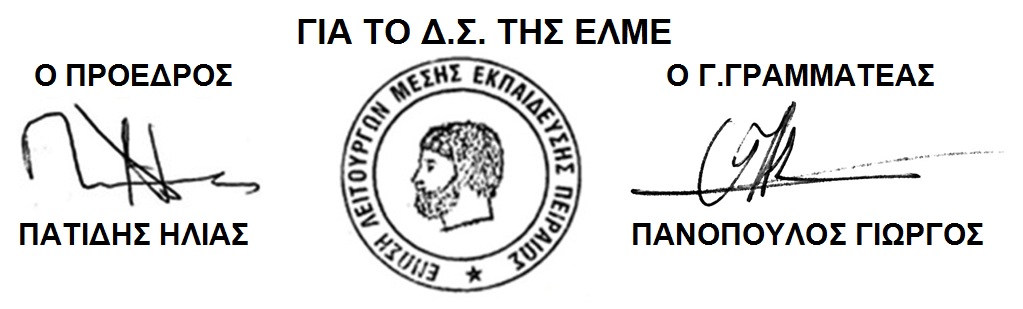 